UZASADNIENIE dla ustalenia wynagrodzenia członków Zarządu Spółki SIM „KZN-Wielkopolska” spółka z ograniczoną odpowiedzialnością z siedzibą w Rawiczu w organizacjiNadzwyczajne Zgromadzenie Wspólników spółki pod firmą: SIM „KZN-Wielkopolska” spółka z ograniczoną odpowiedzialnością z siedzibą w Rawiczu (dalej Spółka) na podstawie art. 4 ust. 3 pkt 2 i 5 ustawy z dnia 9 czerwca 2016 r. o zasadach kształtowania wynagrodzeń osób kierujących niektórymi spółkami podjęło uchwałę w sprawie ustalenia wysokości części stałej wynagrodzenia członków Zarządu Spółki w wysokości odmiennej, niż wynika to z przepisów art. 4 ust. 2 w/w ustawy.Spółka jest podmiotem nowotworzonym. W Spółce uczestniczy 20 wspólników. Podstawowym przedmiotem działalności Spółki jest budowanie domów mieszkalnych oraz ich eksploatacja na zasadach najmu zgodnie z przepisami ustawy z dnia 26 października 1995 r. o niektórych formach popierania budownictwa mieszkaniowego. Już w dniu związania Spółki jej kapitał zakładowy wynosi 56.713.000,00 zł (pięćdziesiąt sześć milionów siedemset trzynaście tysięcy złotych).Zgodnie z postanowieniami Umowy Spółki Wspólnicy przewidują możliwość podwyższenia kapitału zakładowego Spółki, w wyniku którego Wspólnicy uprawnieni będą pod warunkiem uzyskania wszelkich zgód i zezwoleń przewidzianych przepisami prawa, objąć udziały w podwyższonym kapitale zakładowym Spółki, pokrywając je w całości wkładem niepieniężnym w postaci prawa własności nieruchomości, położonych na terenie Gmin, będących Wspólnikami Spółki, na których zostaną zrealizowane przedsięwzięcia inwestycyjno-budowlane, polegające na budowie lokali mieszkalnych, lokali użytkowych i miejsc postojowych wraz z infrastrukturą towarzyszącą. Spółka planuje utworzenie co najmniej 900 lokali mieszkalnych.W celu sfinansowania inwestycji, obejmującej budowę na terenie wskazanych wyżej inwestycji Spółka korzysta ze wsparcia z środków Rządowego Funduszu Rozwoju Mieszkalnictwa ma zasadach określonych w ustawy z dnia 26 października 1995 r. o niektórych formach popierania budownictwa mieszkaniowego.Zakres realizowanych inwestycji i wielkość planowanego zasobu mieszkaniowego Spółki uzasadnia ustalenie wynagrodzenia w części stałej na poziomie wyższym niż wynikający z przepisów ustawy z dnia 9 czerwca 2016 r. o zasadach kształtowania wynagrodzeń osób kierujących niektórymi spółkami.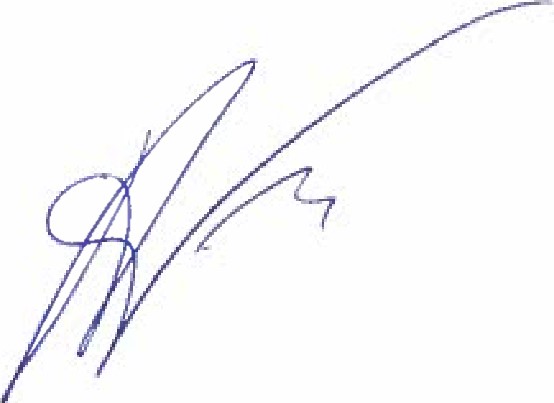 